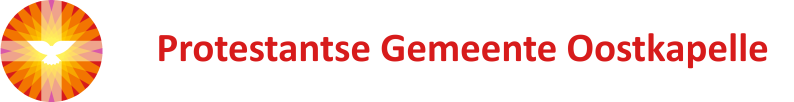 †Liturgiebij de dankdienst voor het levenvoorafgaande aan de begrafenis van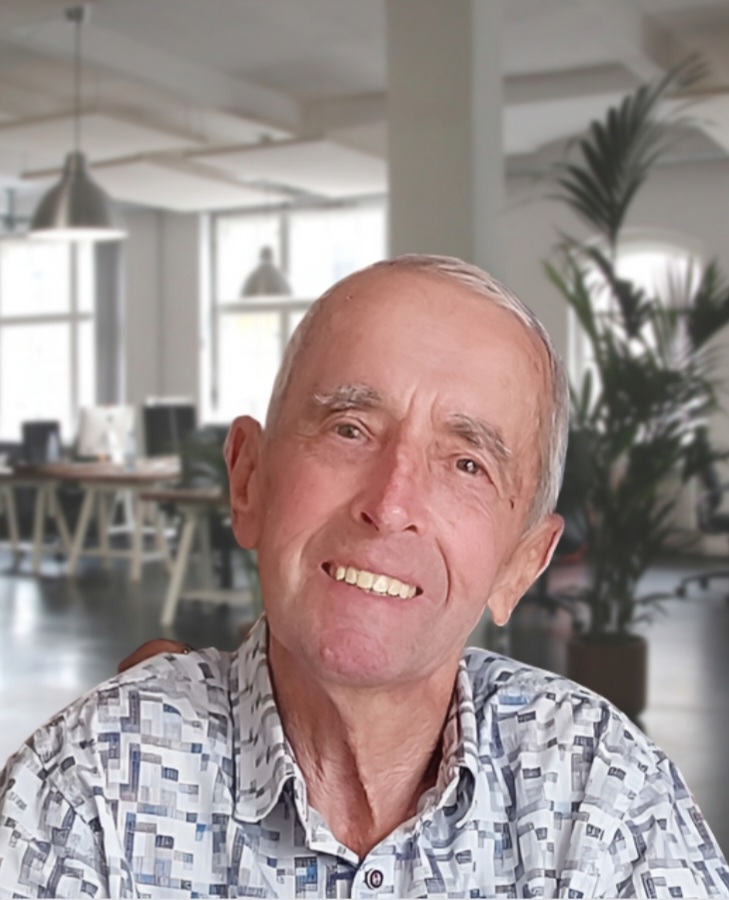 Jaap Sturm*Oostkapelle 20 november 1943    †Middelburg 18 juli 2022Protestantse Zionskerk, Duinweg 36a te  OostkapelleZaterdag 23 juli 2022 om 10.15 uurPredikant: 			ds. Ph.A. BeukenhorstOrganist:   			dhr. Rinus JobseOuderling van dienst:     	mw. Rian Coppoolse-JobseGelegenheid om het condoleanceregister te tekenen Vooraf ziet u foto’s, geprojecteerd met de beamerOrgelspel voorafgaande aan de dienstJaap wordt binnengedragen door familieleden – gevolgd door predikant, ouderling van dienst en verdere familieleden Lezing van het rouwbericht                           (staan)Ogenblik van stilte                             (blijven staan)Verwelkoming en groet                      (hierna zitten)Samen zingen:   Liedboek 512: vers 1, 2, 5 en 7            – ‘O Jezus, hoe vertrouwd en goed’               [alle teksten van de liederen worden                          geprojecteerd met de beamer]Met het licht van de Paaskaars, worden zes rouwkaarsen aangestoken en bij de foto gezet door Tim, Ivo, Scott, Bo, Jason en BrandonEen witte gedachtenissteen met de naam van Jaap wordt bij de foto neergelegd door MarcoElma en Mirjam gedenken het leven van hun vaderRobert Maranus, oud directeur van Sturm & Dekker, vertelt over JaapIn een geprojecteerd filmpje vertelt Jaap over het thema: ‘Wachten op…’Samen zingen:    Liedboek 835: vers 1, 2 en 4               – ‘Jezus, ga ons voor’Gebed Lezing uit de Bijbel: 2 Korintiërs 4, 16 t/m 5, 1  (NBV 2004)Daarom verzaken wij onze plicht niet. Ook al gaat ons uiterlijke bestaan verloren, ons innerlijke bestaan wordt van dag tot dag vernieuwd. De geringe last die we tijdelijk te dragen hebben, brengt ons een eeuwige luister, die alles omvat en alles overtreft. Wij richten ons niet op de zichtbare dingen maar op de onzichtbare, want de zichtbare dingen zijn tijdelijk, de onzichtbare eeuwig. Wij weten dat wanneer onze aardse tent, het lichaam waarin wij wonen, wordt afgebroken, we van God een woning krijgen: een eeuwige, niet door mensenhanden gemaakte woning in de hemel.  Samen zingen: bundel ‘Geroepen om te zingen’ 187    – ‘ ’k Stel mijn vertrouwen op de Heer mijn God’Korte overdenkingSamen zingen:  Liedboek Psalm 139: vers 1 en 4         –  ‘Heer, die mij ziet zoals ik ben’
Gebed, gevolgd door stil persoonlijk gebed en het gezamenlijk gebeden ‘Onze Vader’:Onze Vader, die in de hemelen zijt,   uw naam worde geheiligd; uw Koninkrijk kome;   uw wil geschiede,  gelijk in de hemel alzo ook op de aarde.Geef ons heden ons dagelijks brood;en vergeef ons onze schulden,gelijk ook wij vergeven onze schuldenaren;en leid ons niet in verzoeking, maar verlos ons van de boze.Want van U is het Koninkrijk    en de kracht en de heerlijkheidin eeuwigheid. Amen.Woorden van uitgeleideDe witte steen wordt neergelegd op het boekDe foto wordt neergezet op de tafelSamen zingen we staande:   Liedboek 416: vers 1,        3 en 4 – ‘Ga met God en Hij zal met je zijn’Afscheidswoord, heenzending en zegen   (staande)Aanwijzingen van de uitvaartondernemerOrgelmuziek bij het uitdragen:  ‘De gouden zonne heeft overwonnen’     (Johann Georg Ebeling)Te voet naar de Algemene Begraafplaats†Begrafenis op de Algemene Begraafplaats   aan de Noordweg te OostkapelleAfscheidswoorden Tekst:Je levenis voor altijd andersals je man, vader en opaniet meer tastbaarin je leven is.Niet meer tastbaar,maar wel voelbaarin de herinneringendie je aan hem hebt.Soms doendie herinneringenpijn, omdat je hem mist.Soms doen die herinneringenje goed, omdat je weetdat hij van je hield.Soms zijndie herinneringeneen hand op je schouderen helpen ze jeom je levenzo zinvol mogelijkte leven.Je leven isvoor altijdanders geworden.Dankwoord namens de familie door ElmaPersoonlijke afscheidsgroet bij het grafGelegenheid tot condoleren en ontmoeting terug in de ZionskerkPredikant:  ds. Ph.A. BeukenhorstDuinweg 36, 4356 AS OostkapelleTelefoon: 0118-586648